* Meie lasteaed osaleb Euroopa Liidu poolt rahaliselt toetatavas üleeuroopalises koolikavas                                                 ** Seoses laste arvu muutumisega võimalikud menüüs muudatused*** Toidus sisalduvate allergeenide kohta võib lisainfot küsida tervishoiutöötajalt või laohoidjaltEsmaspäev 18.03.2019Hommikusöök:    Makaronid juustuga                               Küpsis                              Tee sidrunigaPuuviljapaus:      BanaanLõunasöök:         Kana-riisisupp maitserohelisega                              Täistera rukkileib                             Hautatud v.kapsas lihaga                             Kartulipüree võiga Õhtuoode:           Vahustatud kohupiim                              Sepik                             Piim*                              Värske puuviliNeljapäev 21.03.2019Hommikusöök:     Odratangupuder võiga                                 Sai maksapasteediga                                Soe marjajook  Puuviljapaus:        MelonLõunasöök:            Kartuli-frikadellisupp maitserohelisega                                  Peenleib                                  Kanakaste hapukoorega                                Keedetud kartul võiga. TomatÕhtuoode:              Naturaalne omlett                                Porgandisalat toiduõliga                                 Leib                                Värske puuviliTeisipäev 19.03.2019Hommikusöök:    Kaerahelbepuder võiga                               Maasikatoormoos                              Piim*Puuviljapaus:       ApelsinLõunasöök:           Juurviljasupp hapukoorega                               Seemneleib                               Kala Poola kastmes                               Sõmer riis võiga                               Hiinakapsa-v.kurgisalat hapukoorega  Õhtuoode:             Piima-hirsisupp võiga                               Sai riivjustuga                               Värske puuvili                             Reede 22.03.2019Hommikusöök:      Mannapuder võiga                                 Sai moosiga                                  Piim*Puuviljapaus:         Pirn*Lõunasöök:             Kalaseljanka hapukoorega                                  Täistera rukkileib                                 Ühepajatoit                                 Värske salat hapukooregaÕhtuoode:               Porgandi-kohupiimavorm                                 Mahlakissell täismahlast                                 Värske puuvili                         Kolmapäev 20.03.2019Hommikusöök:     Seitsmeviljahelbepuder võiga                                Banaanitoormoos                               Piim*Puuviljapaus:       Õun*Lõunasöök:          Läätsesupp maitserohelisega                              Täistera rukkileib                               Tefteelid, piimakaste                              Keedetud nuudlid võiga                              Keedetud peetÕhtuoode:            Juurviljasalat hapukoorega                              Täistera rukkileib                              Tee                              Värske puuvili               NÄDALAMENÜÜ 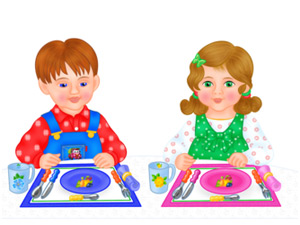 